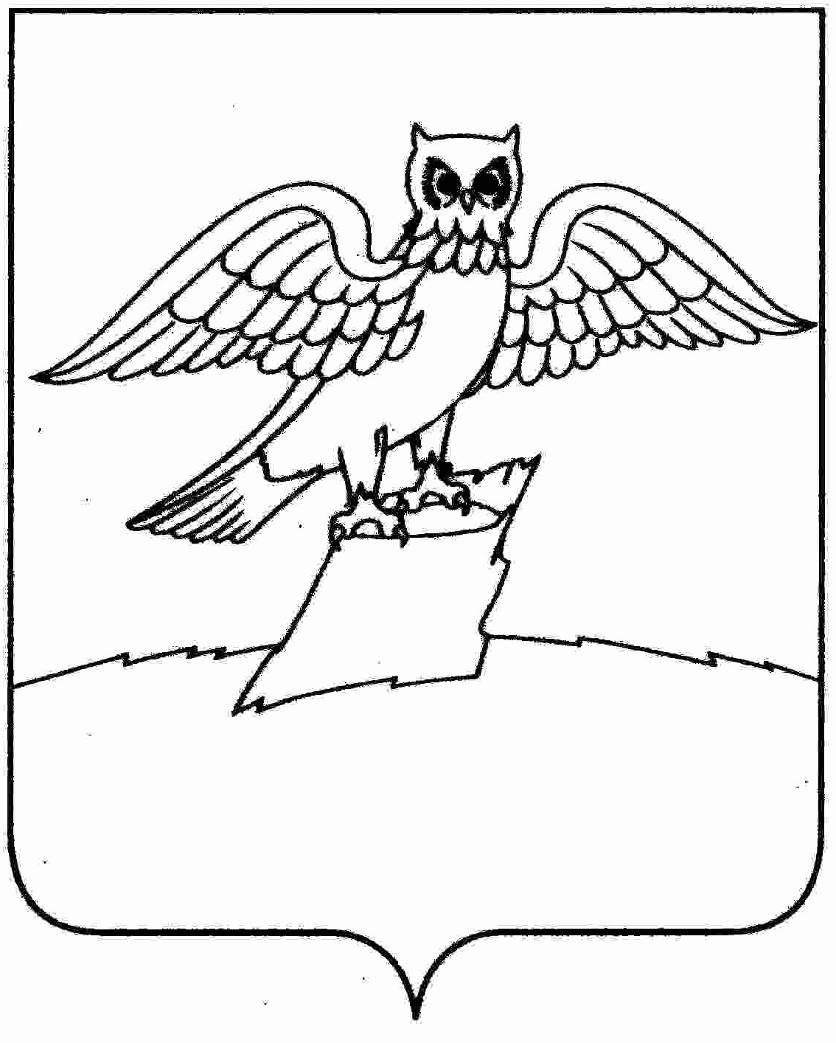                                             АДМИНИСТРАЦИЯ  ГОРОДА  КИРЖАЧ                                                                                                                                             КИРЖАЧСКОГО РАЙОНАП О С Т А Н О В Л Е Н И ЕГЛАВЫ    06.12.2017                                                                                                          №  1251                                                                                                             В соответствии с постановлением главы города Киржач от 27.10.2014г. № 794 «О порядке разработки, реализации и оценки эффективности муниципальных программ муниципального образования города Киржач», в целях актуализации муниципальной программы «Капитальный ремонт муниципального жилищного фонда города Киржач на 2016-2020 годы» ПОСТАНОВЛЯЮ:    1. Внести следующие изменения в приложение к постановлению главы г. Киржач Киржачского района от 15.11.2016г. № 1188 «Капитальный ремонт муниципального жилищного фонда города Киржач на 2016-2020 годы»:          1.1. Раздел I « Паспорт  муниципальной программы  «Капитальный  ремонт муниципального жилищного фонда города  Киржач на 2016-2020 годы» изложить в новой редакции:- в строке    « Объемы бюджетных  ассигнований на реализацию муниципальной программы  2 этап» цифры «800» изменить на цифры «740,9»;          1.2. В таблице 1 « Объемы   финансовых средств по источникам финансирования и годам реализации программы» раздела II «Обоснование разработки программы»- в графе  «Объемы финансовых средств на проведение мероприятий, тыс.руб. 2017» цифры «800» заменить на цифры «740,9»;- в графе  «Объемы финансовых средств на проведение мероприятий, тыс.руб. 2016-2020» цифры «3756,6» заменить на цифры «3697,5».          1.3. В таблице 2 «Ресурсное обеспечение реализации муниципальной программы за счет средств  бюджета города  Киржач» раздела VI «Оценка эффективности и прогноз ожидаемых социальных и экономических резельтатов от реализации Программы»- в графе « Расходы (тыс. рублей) по годам реализации  2017» цифры «800» заменить на цифры «740,9»;- в графе «Всего по программе» цифры «3756,6» заменить на цифры «3697,5».	2.  Контроль за исполнением настоящего постановления возложить на заместителя главы администрации по вопросам жизнеобеспечения.	3.    Настоящее постановление вступает в силу с  даты его подписания и подлежит официальному опубликованию.Глава города Киржач                                                                        Н.В. СкороспеловаС текстом актуальной редакции муниципальной программы «Капитальный ремонт муниципального жилищного фонда города Киржач на 2016-2020 годы» можно ознакомиться на официальном сайте www.gorodkirzhach.ruПриложениек постановлению главыгорода  Киржачот15.11.2017 г.  №1188(с изменениями , внесенными Постановлением главы г.Киржач от 06.12.2017  № 1251)Муниципальная  программа«Капитальный ремонт муниципального жилищного фонда города  Киржач на 2016-2020 годы»2016 годМУНИЦИПАЛЬНАЯ  ПРОГРАММА «КАПИТАЛЬНЫЙ РЕМОНТ МУНИЦИПАЛЬНОГО ЖИЛИЩНОГО ФОНДА ГОРОДА КИРЖАЧ НА 2016-2020 ГОДЫ» I. Паспорт  муниципальной программы «Капитальный  ремонт муниципального жилищного фонда города  Киржач на 2016-2020 годы» II.  Обоснование разработки программыПрограмма подготовлена на основе анализа существующего технического состояния муниципального жилищного фонда города  Киржач.Объемы   финансовых средств по источникам финансирования и годам реализации программы Таблица 1III. Цели и задачи ПрограммыIV. Основные направления ПрограммыИсходя из анализа существующего положения дел в муниципальном жилищном фонде города Киржач, целей  Программы, предусматриваются основные направления ее реализации:- проведение капитального ремонта  муниципального жилья.V. Механизм реализации и управления ПрограммойАдминистрация города Киржач  Киржачского района   осуществляет контроль за целевым использованием бюджетных средств, направленных на реализацию данной Программы и качеством выполненных работ по капитальному ремонту муниципального жилья.VI. Оценка эффективности и прогноз ожидаемых социальных и экономических результатов от реализации ПрограммыЭффект от выполнения программы имеет прежде всего социальную направленность. Улучшаются  условия проживания граждан, обеспечивается сохранность жилищного фонда, повышается эффективность эксплуатации зданий, улучшается внешний, эстетичный вид жилых зданий, увеличивается надежность функционирования систем инженерно-технического обеспечения, что снижает потери ресурсов внутри дома и обеспечивает надлежащее качество коммунальных услуг. Результатом реализации Программы должно стать ежегодное сокращение количества единиц муниципального жилищного фонда, нуждающихся в проведении капитального ремонта.Таблица 2Ресурсное обеспечение реализации муниципальной программы за счет средств  бюджета города  КиржачТаблица 3         Перечень основных  мероприятий    муниципальной  программыО внесении изменений в постановление главы г. Киржач Киржачского района от 15.11.2016г. №1188 «Капитальный ремонт муниципального жилищного фонда города Киржач на 2016-2020 годы»Наименование               
муниципальной программы  «Капитальный ремонт муниципального жилищного фонда города Киржач на 2016-2020 годы»Ответственный исполнитель  
программы                  МКУ «Управление городским хозяйством»Цели муниципальной    
программы                  Задачи муниципальной     
программы                  Проведение капитального ремонта в муниципальном жилищном фонде.Целевые индикаторы и       
показатели муниципальной 
программы                  Повышение количества объектов муниципального жилищного фонда, в которых проведен капитальный ремонтЭтапы и сроки реализации   
муниципальной программы  1 этап – 2016 год2 этап – 2017 год3 этап – 2018 год4 этап – 2019 год5 этап  - 2020 годОбъемы бюджетных           
ассигнований на реализацию 
муниципальной программы  Общий объем средств, предусмотренных на      
реализацию муниципальной программы в бюджете города Киржач, составляет 3697,5 тыс.руб., в том числе:1 этап – 556,6 тыс. рублей2 этап-  740,9 тыс. рублей3 этап-  800,0 тыс. рублей4 этап-  800,0 тыс. рублей5 этап-  800,0 тыс. рублейОжидаемые результаты       
реализации муниципальной 
программы                  Повышение комфортности проживания граждан, улучшение качества жилищно-коммунального обслуживания, соответствие муниципального жилищного фонда требованиям нормативно-технических документов.Источники и объемы финансирова-нияОбъемы финансовых средств на проведение мероприятий, тыс.руб.,/в т.ч. бюджет г.КиржачОбъемы финансовых средств на проведение мероприятий, тыс.руб.,/в т.ч. бюджет г.КиржачОбъемы финансовых средств на проведение мероприятий, тыс.руб.,/в т.ч. бюджет г.КиржачОбъемы финансовых средств на проведение мероприятий, тыс.руб.,/в т.ч. бюджет г.КиржачОбъемы финансовых средств на проведение мероприятий, тыс.руб.,/в т.ч. бюджет г.КиржачОбъемы финансовых средств на проведение мероприятий, тыс.руб.,/в т.ч. бюджет г.КиржачИсточники и объемы финансирова-ния2016-202020162017201820192020Итого потребность, в т.ч. бюджет г.Киржач:3697,5/3697,5556,6/556,6740,9/740,9800,0/800,0800,0/800,0800,0/800,0Цели реализации Программы Цели реализации Программы Цель № 1Обеспечить сохранность муниципального жилищного фондаЦель № 2Улучшить жилищные условия проживания граждан.Цель № 3Обеспечить комфортные условия проживания граждан. Задачи: проведение капитального ремонта в муниципальном жилищном фонде    Статус      Наименование  
 основного мероприятия   Ответственный исполнитель и 
 соисполнители 
муниципальной программы, основного мероприятия, ГРБСКод бюджетной   
классификации <*>Код бюджетной   
классификации <*>Код бюджетной   
классификации <*>Код бюджетной   
классификации <*>Расходы (тыс. рублей)    
 по годам реализации     Расходы (тыс. рублей)    
 по годам реализации     Расходы (тыс. рублей)    
 по годам реализации     Расходы (тыс. рублей)    
 по годам реализации     Расходы (тыс. рублей)    
 по годам реализации     Расходы (тыс. рублей)    
 по годам реализации         Статус      Наименование  
 основного мероприятия   Ответственный исполнитель и 
 соисполнители 
муниципальной программы, основного мероприятия, ГРБСГРБСРз 
Пр ЦСР ВР  всего по  
программе 20162017201820192020       1              2              3        4   5  6   7      8       9   10111213Основное       
мероприятие 1.1. Проведение капитального ремонта жилых помещений, занимаемых гражданами по договорам социального найма          Всего3697,5556,6740,9800,0800,0800,0Бюджет города Киржач3697,5556,6740,9800,0800,0800,0 N  
п/п  Номер и   
наименовние 
  основного  
 мероприятия Ответст-
 венный 
исполни-
  тель       Срок          Срок     Ожидаемый 
непосредст-
  венный   
 результат 
 (краткое  
 описание) Последствия
 нереализации   
 основного 
мероприятия Связь с  
 показателями  
муниципальной
программы 
(подпрограммы)   N  
п/п  Номер и   
наименовние 
  основного  
 мероприятия Ответст-
 венный 
исполни-
  тель  начала
реали-
зации окон-ча-ния  
реа-ли- 
зации Ожидаемый 
непосредст-
  венный   
 результат 
 (краткое  
 описание) Последствия
 нереализации   
 основного 
мероприятия Связь с  
 показателями  
муниципальной
программы 
(подпрограммы)   1        2         3      4      5        6          7         8     «Капитальный ремонт муниципального жилищного фонда города Киржач на 2016-2020 годы»«Капитальный ремонт муниципального жилищного фонда города Киржач на 2016-2020 годы»«Капитальный ремонт муниципального жилищного фонда города Киржач на 2016-2020 годы»«Капитальный ремонт муниципального жилищного фонда города Киржач на 2016-2020 годы»«Капитальный ремонт муниципального жилищного фонда города Киржач на 2016-2020 годы»«Капитальный ремонт муниципального жилищного фонда города Киржач на 2016-2020 годы»«Капитальный ремонт муниципального жилищного фонда города Киржач на 2016-2020 годы»«Капитальный ремонт муниципального жилищного фонда города Киржач на 2016-2020 годы»1Основное      
мероприятие 1.1 Проведение капитального ремонта жилых помещений, занимаемых гражданами по договорам социального найма          МКУ «Управление городским хозяйст-вом».2016 год2020 годПриведение технического состояния жилых помещений к норматив-ным показателямУхудшение условий проживания граждан в жилом фондеКоличество отремонтиро-ванных помещений напрямую связано с техническим состоянием муниципально-го жилищного фонда в общем